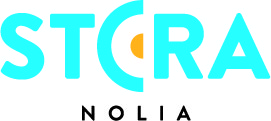 Landsbygdsministern en av många beslutsfattare som kommer till Stora NoliaStora Nolia är långt ifrån bara en folkfest och marknadsplats. Här går det också att skapa affärsmässiga nätverk, samla samhällsinformation och vara med och påverka beslut. Hit kommer också landsbygdsminister Sven-Erik Bucht för att tala om de gröna näringarnas betydelse.De är allt fler som ser fördelen med att söka platser att träffa näringsidkare och samhällsföreträdare för att skapa nätverk. Det visar inte minst de näringslivsträffar som finns i många kommuner och som i Piteå blivit en formidabel succé. – Riktigt så avgränsat som en näringslivsträff är inte Stora Nolia, men väl en fantastisk plats att träffa näringslivsföreträdare och beslutsfattare på, säger Lars Olovson, projektledare Stora Nolia.Här finns många politiska partier representerade som Socialdemokraterna, Vänsterpartiet, Norrbottens sjukvårdsparti, Sverigedemokraterna, Nya Moderaterna, och Centerpartiet.Dessutom kommer landsbygdsminister Sven-Erik Bucht till Stora Nolia 12 augusti för att hålla ett tal om De gröna näringarnas betydelse. Men han är inte ensam om att vilja visa dess betydelse. Bland annat kommer Sveaskog att finnas på̊ plats för att möta och informera allmänheten om skogens betydelse för sysselsättning, kretslopp och miljö̈. Samma dag som landsbygdsministern håller sitt tal kommer en improvisationsteater av Unghästen från Västerbottensteatern att visa skogens betydelse.Till tidningen Forum Sveaskog har Helena Delborn, ansvarig för marknadskommunikation och projektledare sagt att ”Det här är ett nytt och roligt koncept, som vi hoppas ska väcka intresse för skogsbruket och förklara den nytta vi gör för både klimatet och välfärden”.På plats finns också bland annat Piteå kommun, Jägarförbundet och Jägarnas Riksförbund, men också Försvarsmakten, Polismyndigheten och Räddningstjänsten.Här finns även Norrbotniabanan, som nu tagit fart och är på gång med sin första sträcka samt Visit Vasa som hoppas på fler färjeresenärer.– Genom att vara med på mässan kanske vi kan nå nya kunder, de som bor längre norrut i Sverige. Många har säkert åkt till Finland i bil men fastnat i Kalajokki. Jag hoppas få dem att åka med båten över till Vasa och kanske upptäcka fantastiska resmål som Power park, säger Erkki Laakso, som är marknadsföringschef för Visit Vasa och har med sig Vasaline i montern.Som tidigare nämnts finns mänger av företag på plats och Tornedalen har till och med samlat en rad företag i en gemensam monter.För mer information, kontakta:Lars Olovson, projektledare, Stora Nolia+46(0)90-16 34 05+46(0)70-510 73 58lars.olovson@nolia.seFakta Stora Nolia:  Stora Nolia är en nio dagar lång folkfest och Sveriges största besöksmässa med cirka 100 000 besökare och 800 utställare varje år. Under mässan omsätter besökarna cirka 400 miljoner kronor, vilket motsvarar 44 miljoner om dagen. I år hålls mässan i Piteå och öppnar 6 augusti. Vartannat år hålls mässan i Umeå.Tidpunkt: 6-14 augusti 2016Plats: PiteåWebb: www.storanolia.se